מפגש 8 – הסבר למדריך תכני המפגש – לימוד השיטות הבאות: בניית חזון  -   Visioning השלכה לאחור -  Backcastingמיפוי דרכים -   Roadmapping שבע שאלות המפגש כולל תרגול של שיטת שבע שאלות (שקף 21)הנושא: בית הספר העתידיהתרגול ייעשה בזוגות: מראיין ומרואיין יש להשתמש באחת משתי הגרסאות של "שבע השאלות" הוצגו במפגש (שקפים 18, 19)שלבי התרגול:לראיין/להתראיין – ולנסח תשובות (קצרות). לנסח מס' תובנות שעלו בראיון (בסיס למסמך סוגיות)איזו גרסה מבין שני השאלונים נראית למשתתפים טובה יותר? האם היה רצוי להשמיט/להוסיף שאלה? איזו?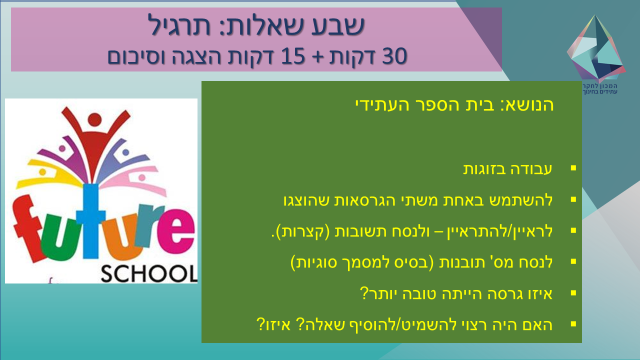 